                                         Rs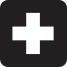                                                                                   
                                                                               Restrooms   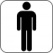 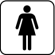 